V3RDJ0M/N0L0D0X0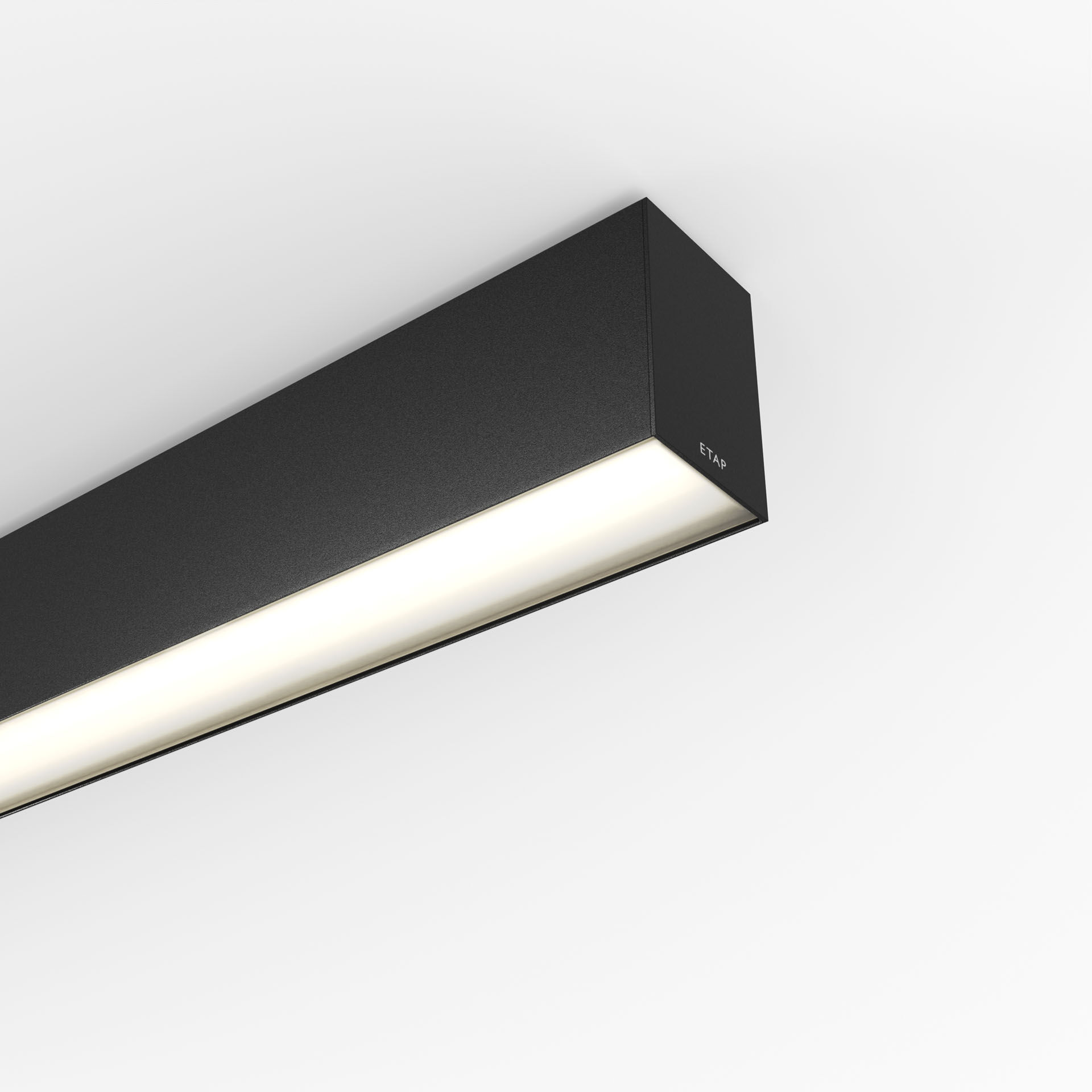 Luminária arquitetónica.difusor optics, acrílico (PMMA) opalino, extensiva distribuição luminosa.Dimensões: 2803 mm x 60 mm x 90 mm.Painel de difusor plano para uma iluminação brilhante e uniforme.Fluxo luminoso: 4700 lm, Fluxo luminoso específico: 124 lm/W.Potência: 37.9 W, DALI regulável.Frequência: 50-60Hz AC.Tensão: 220-240V.Classe de isolamento: classe I.LED com manutenção de luz superior; após 50.000 horas de funcionamento a luminária retém 98% do seu fluxo inicial (Tq = 25°C).Temperatura de cor: 4000 K, Restituição de cor ra: 80.Standard deviation colour matching: 3 SDCM.Alumínio lacado base, RAL9005 - preto (texturado).Grau de protecção IP: IP20.Grau de protecção IK: IK07.Teste ao fio encandescente: 850°C.5 anos de garantia sobre luminária e driver.Certificações: CE, ENEC.Luminária com ligações livres de halogéneo.A luminária foi desenvolvida e produzida de acordo com a norma EN 60598-1 numa empresa certificada pela ISO 9001 e pela ISO 14001.Acessórios necessários para montagem, selecione entre: V3H2500, V3H9900, V3H9960.